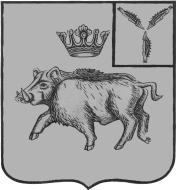 СОВЕТ ДЕПУТАТОВБАЛТАЙСКОГО МУНИЦИПАЛЬНОГО ОБРАЗОВАНИЯБАЛТАЙСКОГО МУНИЦИПАЛЬНОГО РАЙОНАСАРАТОВСКОЙ ОБЛАСТИСорок четвертое заседание Совета депутатовтретьего созываРЕШЕНИЕот .05.2017 №    с. БалтайОб утверждении отчета об исполнении бюджета Балтайского муниципального образования Балтайского муниципального района за 2016 год	В соответствии со статьями 264.2, 264.4, 264.6 Бюджетного кодекса Российской Федерации, руководствуясь статьями 12, 21 Устава Балтайского муниципального образования Балтайского муниципального района Саратовской области, Совет депутатов Балтайского муниципального образования РЕШИЛ:1. Утвердить отчет об исполнении бюджета Балтайского муниципального образования Балтайского муниципального района за 2016 год по доходам в сумме 7 346,7 тыс. рублей, по расходам 7 286,4 тыс. рублей, с профицитом бюджета в сумме 60,3 тыс. рублей.2. Утвердить следующие показатели по исполнению бюджета Балтайского муниципального образования Балтайского муниципального района за 2016 год:- доходы бюджета Балтайского муниципального образования Балтайского муниципального района за 2016 год по кодам классификации доходов бюджета, согласно приложению № 1;- расходы бюджета Балтайского муниципального образования Балтайского муниципального района за 2016 год по ведомственной структуре расходов бюджета, согласно приложению № 2;- расходы бюджета Балтайского муниципального образования Балтайского муниципального района за 2016 год по разделам и подразделам классификации расходов бюджета, согласно приложению № 3;- источники финансирования дефицита бюджета Балтайского муниципального образования Балтайского муниципального района за 2016 год по кодам классификации источников финансирования дефицита бюджета, согласно приложению № 4.3. Настоящее решение подлежит опубликованию на официальном сайте администрации Балтайского муниципального района.4. Контроль за исполнением настоящего решения возложить на постоянно комиссию Совета депутатов Балтайского муниципального образования по бюджетной политике и налогам.Глава Балтайского муниципального образования		   		    Т.В. ПерепеловаПриложение № 1 к решению Совета депутатов Балтайского муниципального образования Балтайскогомуниципального района Саратовской областиот .05.2017 № Доходы бюджета Балтайского муниципального образованияБалтайского муниципального района за 2016 год по кодам классификации доходов бюджетаПриложение № 2 к решению Совета депутатов Балтайского муниципального образования Балтайскогомуниципального района Саратовской областиот .05.2017 № Расходы бюджета Балтайского муниципального образованияБалтайского муниципального района за 2016 год по ведомственной структуре расходов бюджета                                                          Приложение № 3                                                         к решению Совета депутатов                                                         Балтайского муниципального                                                   образования Балтайского        муниципального района    Саратовской области от .05.2017 № Расходы бюджета Балтайского муниципального образованияБалтайского муниципального района за 2016 год по разделам и подразделам классификации расходов бюджетаПриложение № 4 к решению Совета депутатовБалтайского муниципального образования Балтайскогомуниципального районаСаратовской областиот .05.2017 №Источники финансирования дефицита бюджетаБалтайского муниципального образования Балтайского муниципального района за 2016 год по кодам классификации источников финансирования дефицитов бюджетовНаименование показателяКод дохода по бюджетной классификацииИсполнено(руб.)Наименование показателяКод дохода по бюджетной классификацииИсполнено(руб.)Наименование показателяКод дохода по бюджетной классификацииИсполнено(руб.)Доходы бюджета - всегоx7 346 740,09НАЛОГОВЫЕ И НЕНАЛОГОВЫЕ ДОХОДЫ182 1 00 00000 00 0000 0006 962 340,09Налог на доходы физических лиц182 1 01 02000 01 0000 1103 009 671,59Налог на доходы физических лиц с доходов, источником которых является налоговый агент, за исключением доходов, в отношении которых исчисление и уплата налога осуществляются в соответствии со статьями 227, 227.1 и 228 Налогового кодекса Российской Федерации182 1 01 02010 01 0000 1102 986 939,89Налог на доходы физических лиц с доходов, полученных от осуществления деятельности физическими лицами, зарегистрированными в качестве индивидуальных предпринимателей, нотариусов, занимающихся частной практикой, адвокатов, учредивших адвокатские кабинеты и других лиц, занимающихся частной практикой в соответствии со статьей 227 Налогового кодекса Российской Федерации182 1 01 02020 01 0000 1102 964,32Налог на доходы физических лиц с доходов, полученных физическими лицами в соответствии со статьей 228 Налогового кодекса Российской Федерации182 1 01 02030 01 0000 11019 767,38Единый сельскохозяйственный налог182 1 05 03010 01 0000 110379 455,88Налог на имущество физических лиц, взимаемый по ставкам, применяемым к объектам налогообложения, расположенным в границах сельских поселений182 1 06 01030 10 0000 110764 872,12Земельный налог с организаций, обладающих земельным участком, расположенным в границах сельских поселений182 1 06 06033 10 0000 110719 295,22Земельный налог с физических лиц, обладающих земельным участком, расположенным в границах сельских поселений182 1 06 06043 10 0000 1102 089 045,28Безвозмездные поступления000 2 02 00000 10 0000 151384 400,00Субвенции бюджетам на осуществление первичного воинского учета на территориях, где отсутствуют военные комиссариаты062 2 02 03015 10 0000 151160 000,00Дотации бюджетам сельских поселений на выравнивание бюджетной обеспеченности за счет субвенции из областного бюджета071 2 02 01001 10 0003 151224 400,00Наименование показателяКодРаздел, подразделЦелевая статьяВид расходовИсполнено(руб.)Наименование показателяКодРаздел, подразделЦелевая статьяВид расходовИсполнено(руб.)Наименование показателяКодРаздел, подразделЦелевая статьяВид расходовИсполнено(руб.)Расходы бюджета - всего0717 286 415,85Расходы на обеспечение функций центрального аппарата07101 048110020010340 107,24Расходы на выплаты персоналу в целях обеспечения выполнения функций государственными (муниципальными) органами, казенными учреждениями, органами управления государственными внебюджетными фондами07101 048110020010100340 107,24Расходы на обеспечение функций центрального аппарата (Расходы на выплаты персоналу государственных (муниципальных) органов)07101 048110020010120340 107,24Фонд оплаты труда государственных (муниципальных) органов07101 048110020010121271 228,34Взносы по обязательному социальному страхованию на выплаты денежного содержания и иные выплаты работникам государственных (муниципальных) органов07101 04811002001012968 878,90Осуществление первичного воинского учета на территориях, где отсутствуют военные комиссариаты07102 039020051180160 000,00Расходы на выплаты персоналу в целях обеспечения выполнения функций государственными (муниципальными) органами, казенными учреждениями, органами управления государственными внебюджетными фондами07102 039020051180100153 350,00Осуществление первичного воинского учета на территориях, где отсутствуют военные комиссариаты (Расходы на выплаты персоналу государственных (муниципальных) органов)07102 039020051180120153 350,00Фонд оплаты труда государственных (муниципальных) органов124 258,67Иные выплаты персоналу государственных (муниципальных) органов, за исключением фонда оплаты труда07102 039020051180122600,00Взносы по обязательному социальному страхованию на выплаты денежного содержания и иные выплаты работникам государственных (муниципальных) органов07102 03902005118012928 491,33Закупка товаров, работ и услуг для обеспечения государственных (муниципальных) нужд07102 0390200511802006 650,00Осуществление первичного воинского учета на территориях, где отсутствуют военные комиссариаты (Иные закупки товаров, работ и услуг для обеспечения государственных (муниципальных) нужд)07102 0390200511802406 650,00Прочая закупка товаров, работ и услуг для обеспечения государственных (муниципальных) нужд07102 0390200511802446 650,00Муниципальная программа "Комплексное благоустройство на территории Балтайского муниципального образования"07105 0379000322002 208 808,61Закупка товаров, работ и услуг для обеспечения государственных (муниципальных) нужд07105 0379000322002002 195 812,61Муниципальная программа "Комплексное благоустройство на территории Балтайского муниципального образования"(Иные закупки товаров, работ и услуг для обеспечения государственных (муниципальных) нужд)07105 0379000322002402 195 812,61Прочая закупка товаров, работ и услуг для обеспечения государственных (муниципальных) нужд07105 0379000322002442 195 812,61Иные бюджетные ассигнования07105 03790003220080012 996,00Муниципальная программа "Комплексное благоустройство на территории Балтайского муниципального образования"(Исполнение судебных актов)07105 03790003220083010 996,00Исполнение судебных актов Российской Федерации и мировых соглашений по возмещению вреда, причиненного в результате незаконных действий (бездействия) органов государственной власти (государственных органов), органов местного самоуправления либо должностных лиц этих органов, а также в результате деятельности учреждений07105 03790003220083110 996,00Муниципальная программа "Комплексное благоустройство на территории Балтайского муниципального образования"(Уплата налогов, сборов и иных платежей)07105 0379000322008502 000,00Уплата прочих налогов, сборов07105 0379000322008522 000,00Иные межбюджетные трансферты бюджетам муниципальных районов из бюджета поселений и межбюджетные трансферты бюджетам поселений из бюджетов муниципальных районов07114 0386300003004 577 500,00Межбюджетные трансферты07114 0386300003005004 577 500,00Иные межбюджетные трансферты бюджетам муниципальных районов из бюджета поселений и межбюджетные трансферты бюджетам поселений из бюджетов муниципальных районов (Иные межбюджетные трансферты)07114 0386300003005404 577 500,00Результат исполнения бюджета (дефицит / профицит)07160 324,24Наименование показателяРаздел, подразделЦелевая статьяВид расходовИсполнено(руб.)Наименование показателяРаздел, подразделЦелевая статьяВид расходовИсполнено(руб.)Наименование показателяРаздел, подразделЦелевая статьяВид расходовИсполнено(руб.)Расходы бюджета - всего7 286 415,85Расходы на обеспечение функций центрального аппарата01 048110020010340 107,24Расходы на выплаты персоналу в целях обеспечения выполнения функций государственными (муниципальными) органами, казенными учреждениями, органами управления государственными внебюджетными фондами01 048110020010100340 107,24Расходы на обеспечение функций центрального аппарата (Расходы на выплаты персоналу государственных (муниципальных) органов)01 048110020010120340 107,24Фонд оплаты труда государственных (муниципальных) органов01 048110020010121271 228,34Взносы по обязательному социальному страхованию на выплаты денежного содержания и иные выплаты работникам государственных (муниципальных) органов01 04811002001012968 878,90Осуществление первичного воинского учета на территориях, где отсутствуют военные комиссариаты02 039020051180160 000,00Расходы на выплаты персоналу в целях обеспечения выполнения функций государственными (муниципальными) органами, казенными учреждениями, органами управления государственными внебюджетными фондами02 039020051180100153 350,00Осуществление первичного воинского учета на территориях, где отсутствуют военные комиссариаты (Расходы на выплаты персоналу государственных (муниципальных) органов)02 039020051180120153 350,00Фонд оплаты труда государственных (муниципальных) органов02 039020051180124 258,67Иные выплаты персоналу государственных (муниципальных) органов, за исключением фонда оплаты труда02 039020051180122600,00Взносы по обязательному социальному страхованию на выплаты денежного содержания и иные выплаты работникам государственных (муниципальных) органов02 03902005118012928 491,33Закупка товаров, работ и услуг для обеспечения государственных (муниципальных) нужд02 0390200511802006 650,00Осуществление первичного воинского учета на территориях, где отсутствуют военные комиссариаты (Иные закупки товаров, работ и услуг для обеспечения государственных (муниципальных) нужд)02 0390200511802406 650,00Прочая закупка товаров, работ и услуг для обеспечения государственных (муниципальных) нужд02 0390200511802446 650,00Муниципальная программа "Комплексное благоустройство на территории Балтайского муниципального образования"05 0379000322002 208 808,61Закупка товаров, работ и услуг для обеспечения государственных (муниципальных) нужд05 0379000322002002 195 812,61Муниципальная программа "Комплексное благоустройство на территории Балтайского муниципального образования"(Иные закупки товаров, работ и услуг для обеспечения государственных (муниципальных) нужд)05 0379000322002402 195 812,61Прочая закупка товаров, работ и услуг для обеспечения государственных (муниципальных) нужд05 0379000322002442 195 812,61Иные бюджетные ассигнования05 03790003220080012 996,00Муниципальная программа "Комплексное благоустройство на территории Балтайского муниципального образования"(Исполнение судебных актов)05 03790003220083010 996,00Исполнение судебных актов Российской Федерации и мировых соглашений по возмещению вреда, причиненного в результате незаконных действий (бездействия) органов государственной власти (государственных органов), органов местного самоуправления либо должностных лиц этих органов, а также в результате деятельности учреждений05 03790003220083110 996,00Муниципальная программа "Комплексное благоустройство на территории Балтайского муниципального образования"(Уплата налогов, сборов и иных платежей)05 0379000322008502 000,00Уплата прочих налогов, сборов05 0379000322008522 000,00Иные межбюджетные трансферты бюджетам муниципальных районов из бюджета поселений и межбюджетные трансферты бюджетам поселений из бюджетов муниципальных районов14 0386300003004 577 500,00Межбюджетные трансферты14 0386300003005004 577 500,00Иные межбюджетные трансферты бюджетам муниципальных районов из бюджета поселений и межбюджетные трансферты бюджетам поселений из бюджетов муниципальных районов (Иные межбюджетные трансферты)14 0386300003005404 577 500,00Результат исполнения бюджета (дефицит / профицит)60 324,24Наименование показателяКод источника финансирования дефицита бюджета по бюджетной классификацииИсполнено(руб.)Наименование показателяКод источника финансирования дефицита бюджета по бюджетной классификацииИсполнено(руб.)Наименование показателяКод источника финансирования дефицита бюджета по бюджетной классификацииИсполнено(руб.)Наименование показателяКод источника финансирования дефицита бюджета по бюджетной классификацииИсполнено(руб.)Наименование показателяКод источника финансирования дефицита бюджета по бюджетной классификацииИсполнено(руб.)Источники финансирования дефицита бюджета - всегоx-60 324,24Изменение остатков средств000 01 05 00 00 00 0000 000-60 324,24увеличение остатков средств, всего000 01 05 00 00 00 0000 500-7 399 122,16Увеличение прочих остатков средств бюджетов000 01 05 02 00 00 0000 500-7 399 122,16Увеличение прочих остатков денежных средств бюджетов000 01 05 02 01 00 0000 510-7 399 122,16Увеличение прочих остатков денежных средств бюджетов сельских поселений000 01 05 02 01 10 0000 510-7 399 122,16уменьшение остатков средств, всего000 01 05 00 00 00 0000 6007 338 797,92Уменьшение прочих остатков средств бюджетов000 01 05 02 00 00 0000 6007 338 797,92Уменьшение прочих остатков денежных средств бюджетов000 01 05 02 01 00 0000 6107 338 797,92Уменьшение прочих остатков денежных средств бюджетов сельских поселений000 01 05 02 01 10 0000 6107 338 797,92